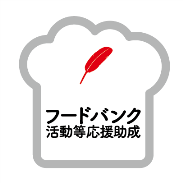 令和２年　　月　　日　　　　　　　　　　フードバンク活動等応援助成「赤い羽根お福分け事業」申し込み書「赤い羽根お福分け事業」に申し込みします。下の４つの申し込み項目をご記入の上、当日、ご持参願います。備　考１．地区の民生委員児童委員や各関係機関への情報提供に同意します。　　　□同意します　　　　　□同意しません　　※どちらかにチェックを付けて下さい。　　※「同意しません」にチェックを付けた場合も食料品の提供は可能です。２． 提供会場（１）涌谷町高齢者福祉複合施設「ゆうらいふ」（２）涌谷町町民医療福祉センター（涌谷町福祉課）３．提供期間　令和２年８月３日（月）から８月８日（土）　　　　※８月８日（土）は「ゆうらいふ」のみ受取り可能となっております。４．提供時間　９時００分から１７時００分※上記の時間で受け取りが難しい場合は、ご相談下さい。５．連絡先　涌谷町社会福祉協議会　地域支援係　　　　　　電　話　４３－６６６１　　　　　　メール　mail20wakuya-sfk.net氏　　名住　　所電話番号家族構成